Klasa VIIITemat: Tornada i cyklony tropikalne w Ameryce Północnej.1. Charakterystyka tornadaTornado to występująca w Ameryce Północnej trąba powietrzna, czyli gwałtownie wirująca kolumna powietrza.Powstaje, kiedy gorące i wilgotne powietrze znad Zatoki Meksykańskiej napotyka zimne i suche powietrze znad Gór Skalistych.Tornada mają postać ciemnego leja połączonego szerszym końcem z chmurą burzową.Między centrum a skrajem tornada występuje duża różnica ciśnienia atmosferycznego, ta różnica jest przyczyną powstawania wiatru  (prędkość wiatru może przekraczać nawet        400 km/h)Najwięcej tornad występuje w Stanach Zjednoczonych, ponad tysiąc rocznie.2. Mechanizm powstawania tornad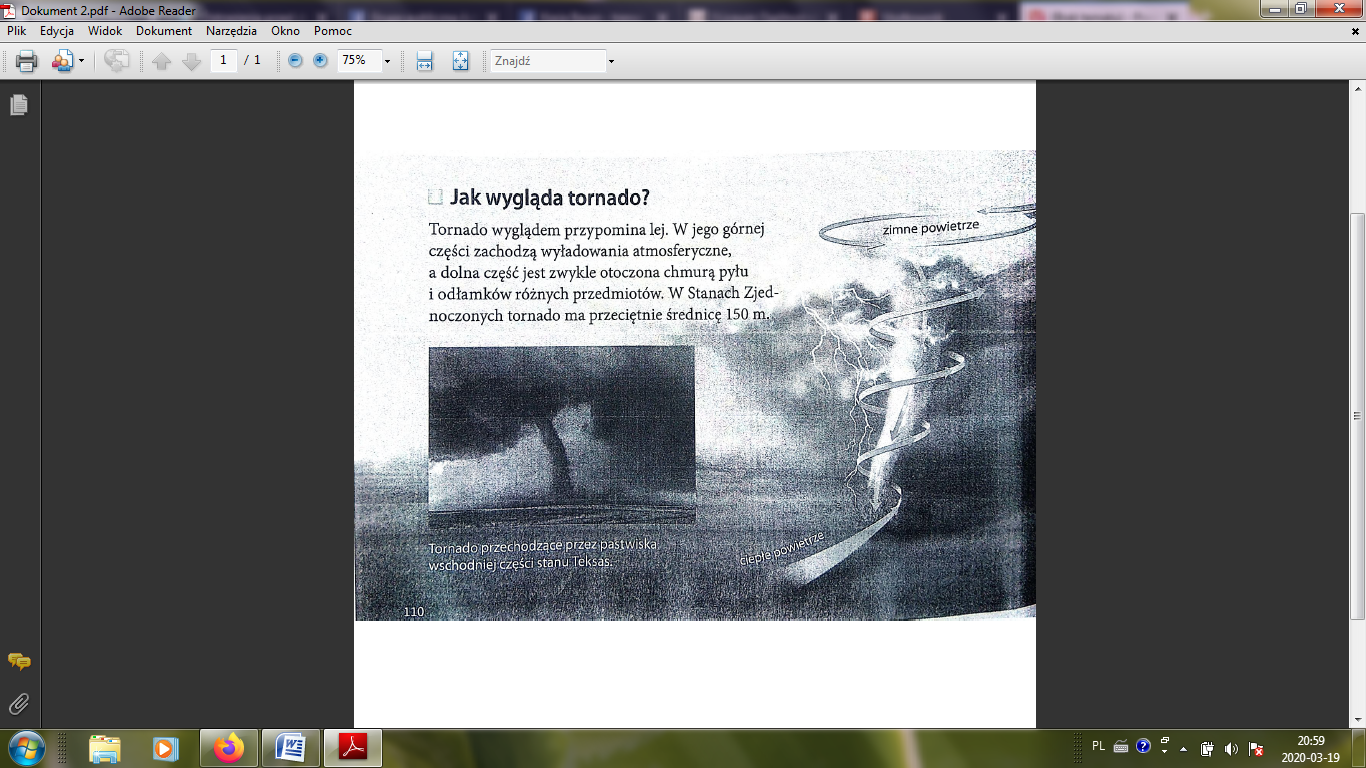 2.  Powstawanie i budowa cyklonów tropikalnych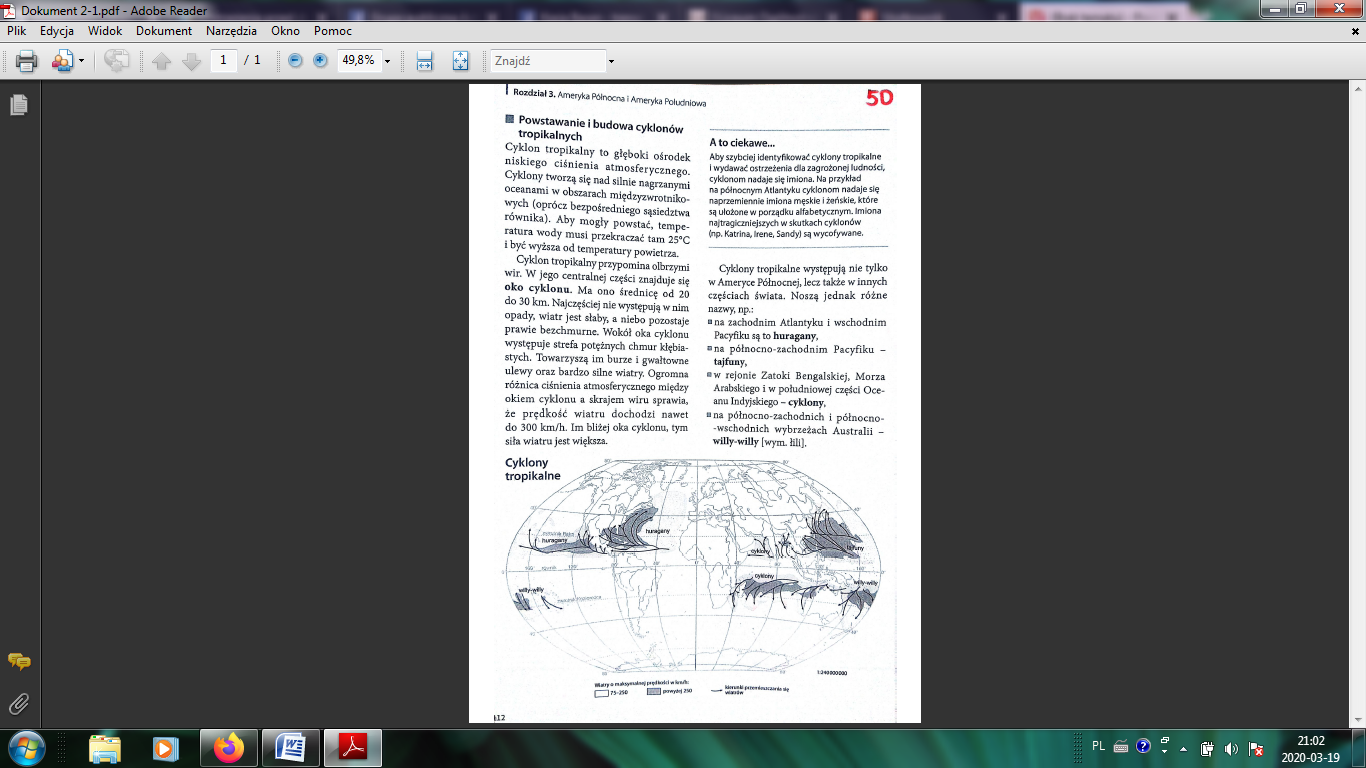 